PATIENT INTAKE FORMPatient Name:  _____________________________	Date:  _______________1. Is today's problem caused by: 	□ Auto Accident	    □ Workman's Compensation2. Indicate on the drawings below where you have pain/symptoms3. How often do you experience your symptoms?□ Constantly (76-100% )	□ Frequently (51-75% )  □ Occasionally (26-50%)  □ Intermittently (1-25%)		4. How would you describe the type of pain?	□ Sharp		□ Achy 		□ Sharp with motion	□ Electric like with motion	□ Dull		□ Burning	□ Shooting		□ Other:___________________	□ Diffuse		□ Stiff                    □ Shooting with motion 	__________________________□ Numb		□ Tingly		□ Stabbing with motion	__________________________					5. How are your symptoms changing with time?□ Getting Worse		□ Staying the Same		□ Getting Better6. Using a scale from 0-10 (10 being the worst), how would you rate your problem?0     1     2     3     4     5     6      7     8      9     10 (Please circle)7. How much has the problem interfered with your work?□ Not at all	□ A little bit	□ Moderately	□ Quite a bit	□ Extremely8. How much has the problem interfered with your social activities?□ Not at all	□ A little bit	□ Moderately	Quite a bit	□ Extremely9. Who else have you seen for your problem?□ Chiropractor		□ Neurologist		□ Primary Care Physician□ ER physician		□ Orthopedist		□ Other:_____________□ Massage Therapist	□ Physical Therapist	□ No one10. How long have you had this problem? ___________11. How do you think your problem began?___________________________________________________________________________________12. Do you consider this problem to be severe?□ Yes		□ Yes, at times		□ No13. What aggravates your problem?_____________________________________________________13a.What makes it better?_______________ _______________________________________________14. What concerns you the most about your problem; what does it prevent you from doing?____________________________________________________________________________________15. What is your:  Height___________ 	Weight _____________	Date of Birth ___________		Occupation _____________________________________________________16. How would you rate your overall Health?□ Excellent         □ Very Good         □ Good         □ Fair         □ Poor17. What type of exercise do you do?□ Stenuous            □ Moderate            □ Light            □ None18. Indicate if you have any immediate family members with any of the following:□ Rheumatoid Arthritis                                       □ Diabetes                            □ Lupus□ Heart Problems                                               □ Cancer                               □ ALS19.  For each of the conditions listed below, place a check in the "past" column if you have had the condition in the past.  If you presently have a condition listed below, place a check in the "present" column.Past  Present			Past   Present		           Past   Present□         □ Headaches		□          □ High Blood Pressure      □         □ Diabetes□         □ Neck Pain		□          □ Heart Attack 	            □         □ Excessive Thirst□         □ Upper Back Pain		□          □ Chest Pains	            □         □ Frequent Urination□         □ Mid Back Pain		□          □ Stroke		            □         □ Smoking/Tobacco Use□         □ Low Back Pain		□          □ Angina		            □         □ Drug/Alcohol Dependance□         □ Shoulder Pain		□          □ Kidney Stones	            □         □ Allergies□         □ Elbow/Upper Arm Pain	□          □ Kidney Disorders	            □         □ Depression□         □ Wrist Pain		□          □ Bladder Infection	            □         □ Systemic Lupus□         □ Hand Pain		□          □ Painful Urination	            □         □ Epilepsy□         □ Hip Pain			□          □ Loss of Bladder Control □         □ Dermatitis/Eczema/Rash□         □ Upper Leg Pain		□          □ Prostate Problems          □         □ HIV/AIDS□         □ Knee Pain		□          □ Abnormal Weight Gain/Loss□         □ Ankle/Foot Pain		□          □ Loss of Appetite	                 For Females Only□         □ Jaw Pain		□          □ Abdominal Pain	            □         □ Birth Control Pills□         □ Joint Pain/Stiffness	□          □ Ulcer		            □         □ Hormonal Replacement□         □ Arthritis			□          □ Hepatitis	            □         □ Pregnancy□         □ Rheumatoid Arthritis	□          □ Liver/Gall Bladder Disorder□         □ Cancer			□          □ General Fatigue□         □ Tumor			□          □ Muscular Incoordination□         □ Asthma			□          □ Visual Disturbances□         □ Chronic Sinusitis		□          □ Dizziness□         □ Other:____________________________20. List all prescription medications you are currently taking:_______________________________________________________________________________21. List all of the over-the-counter medications you are currently taking:________________________________________________________________________________22. List all surgical procedures you have had:________________________________________________________________________________23. What activities do you do at work?□ Sit:	        		□ Most of the day                      □ Half the day                 □ A little of the day□ Stand:       		□ Most of the day                      □ Half the day                 □ A little of the day□ Computer work:	□ Most of the day                      □ Half the day                 □ A little of the day□ On the phone:		□ Most of the day                      □ Half of the day             □ A little of the day24. What activities do you do outside of work?_________________________________________________________________________________25. Have you ever been hospitalized?	□ No	□ Yesif yes, why __________________________________________________________________________26. Have you had significant past trauma?     □ No       □ Yes27. Anything else pertinent to your visit today?______________________________________________I certify to the best of my knowledge, the above information is complete and accurate. If the health plan information is not accurate, or if I am not eligible to receive a health care benefit through this practitioner, I understand that I am liable for all charges for services rendered and I agree to notify this practitioner immediately whenever I have changes in my health condition or health plan coverage in the future. I understand that my chiropractor may need to contact my physician if my condition needs to be co-managed. Therefore I give authorization to my chiropractor to contact my physician, if necessary. 
Patient Signature___________________________________   Date:____________________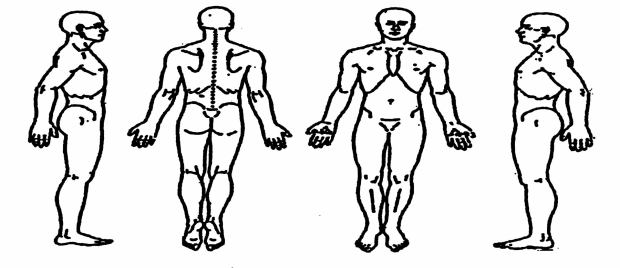 